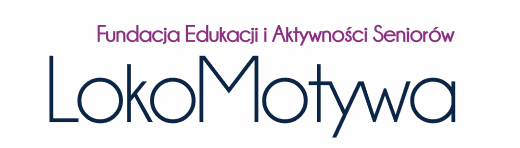 ZGŁOSZENIEII PRZEGLĄD GRUP TANECZNYCH osób w wieku emerytalnym „ROZSTAŃCZONY KRAKÓW” Hala 100 –lecia KS Cravovia, Centrum Osób Niepełnosprawnych, ul. Focha 40,17.07.2024 rokulpNazwa CASu lub innej grupyTytuł utworów tanecznych i autor muzyki (na potrzeby ZAIKS)Czas trwania tańcaŁączny czas występuRodzaj tańca np. w kręgu, zumba, salsa itp.Ilość osób występujących w przeglądzieIlość osób na widowni poza występującymi, które dany zespól zaprasza1a/.................b/instruktor 